CCNPv7.1 SWITCHChapter 3 Lab 3-2 – EtherChannelTopology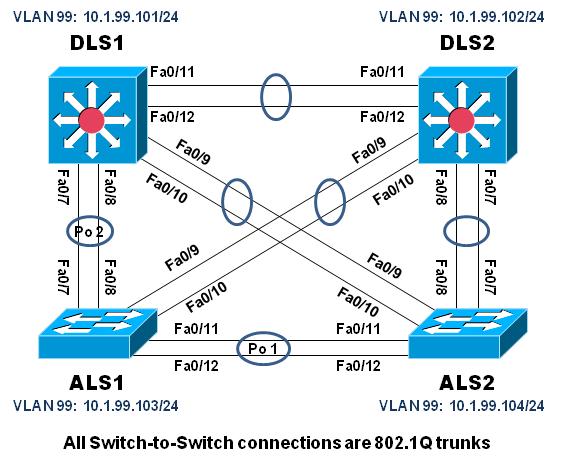 ObjectivesCreate EtherChannel Links.Configure and test load balancing optionsBackgroundFour switches have just been installed. The distribution layer switches are Catalyst 3560 switches, and the access layer switches are Catalyst 2960 switches. There are redundant uplinks between the access layer and distribution layer. Usually, only one of these links could be used; otherwise, a bridging loop might occur. However, using only one link utilizes only half of the available bandwidth. EtherChannel allows up to eight redundant links to be bundled together into one logical link. In this lab, you configure Port Aggregation Protocol (PAgP), a Cisco EtherChannel protocol, and Link Aggregation Control Protocol (LACP), an IEEE 802.3X (formerly IEEE 802.1ad) open standard version of EtherChannel. LACP and PAgP are signaling protocols allowing two switches to negotiate the use of selected physical ports as members of a single EtherChannel bundle. Throughout this lab, we will be using the term EtherChannel to refer to a logical bundling of multiple physical links, and the term Port-channel to refer to a virtual interface that represents an EtherChannel bundle in the Cisco IOS configuration.Note: This lab uses Cisco Catalyst 3560 and 2960 switches running Cisco IOS 15.0(2)SE6 IP Services and LAN Base images, respectively. The 3560 and 2960 switches are configured with the SDM templates “dual-ipv4-and-ipv6 routing” and “lanbase-routing”, respectively. Depending on the switch model and Cisco IOS Software version, the commands available and output produced might vary from what is shown in this lab. Catalyst 3650 switches (running any Cisco IOS XE release) and Catalyst 2960-Plus switches (running any comparable Cisco IOS image) can be used in place of the Catalyst 3560 switches and the Catalyst 2960 switches.Required Resources2 Cisco 2960 with the Cisco IOS Release 15.0(2)SE6 C2960-LANBASEK9-M or comparable2 Cisco 3560v2 with the Cisco IOS Release 15.0(2)SE6 C3560-ipservicesK9-M or comparableComputer with terminal emulation softwareEthernet and console cablesConfigure EtherChannel Links Prepare the switches for the lab	The instructions in this lab assume that the switches are running using the final configuration from Lab 3-1 "Static VLANs, Trunking, and VTP". Configure an EtherChannel with Cisco PAgP.The first EtherChannel created for this lab aggregates interfaces Fa0/11 and Fa0/12 between ALS1 and ALS2. Make sure that you have a trunk link active for those two links with the show interfaces trunk command.ALS1# show interfaces trunk Port        Mode             Encapsulation  Status        Native vlanFa0/7       on               802.1q         trunking      666Fa0/8       on               802.1q         trunking      666Fa0/9       on               802.1q         trunking      666Fa0/10      on               802.1q         trunking      666Fa0/11      on               802.1q         trunking      666Fa0/12      on               802.1q         trunking      666<output omitted>Note: When configuring EtherChannels, it can be helpful to shut down the physical interfaces being grouped on both devices before configuring them into channel groups. Otherwise, the EtherChannel Misconfig Guard may place these interfaces into error disabled state. The interfaces and port channel can be re-enabled after the EtherChannel is configured.
On ALS1, bundle interfaces Fa0/11 and Fa0/12 under the Port-Channel 1 interface with the channel-group 1 mode desirable command. The mode desirable option indicates that you want the switch to actively negotiate to form a PAgP link. The Port-Channel interface numbers are locally-significant only. On the 2960, the number can be anything between 1 and 6, and they do not have to match end to end. If it is possible, use the same number on both sides of a port-channel so that coordinating troubleshooting is less complicated. At the very least, clearly document the configuration.ALS1(config)# interface range f0/11-12ALS1(config-if-range)# shutdown<output omitted - interfaces logged as shutting down>ALS1(config-if-range)# channel-group 1 mode desirable Creating a port-channel interface Port-channel 1ALS1(config-if-range)# no shutdown<output omitted - interfaces logged as coming up>ALS1(config-if-range)# exitALS1(config)#<the following output is seen after ALS2 configuration is complete>*Mar  1 00:14:01.570: %LINK-3-UPDOWN: Interface Port-channel1, changed state to up*Mar  1 00:14:02.576: %LINEPROTO-5-UPDOWN: Line protocol on Interface Port-channel1, changed state to upAfter you configure an EtherChannel, a virtual port channel interface is created automatically that represents a logical link consisting of the bundled physical interfaces. The Port-channel interface will automatically inherit the configuration of the first physical interface that was added to the EtherChannel. All configuration changes applied to the port channel interface will then apply to all the physical ports bundled under this interface. The configuration of the physical interfaces that are bundled into an EtherChannel must be consistent. Otherwise, the bundle may never form or individual links in the bundle may be suspended. Once physical interfaces are added to the EtherChannel bundle, the administrator should not make any configuration changes directly to the physical interfaces. Any necessary adjustments should be made to the appropriate port channel interface.Therefore, unless explicitly asked to do so in these labs, after physical ports have been bundled in an EtherChannel, apply all further commands to the corresponding port channel interface only.Before configuring the EtherChannel bundle on ALS2, issue the command show etherchannel summary on ALS1 and notice the status of both the bundle and the individual interfaces:ALS1# show etherchannel summaryFlags:  D - down        P - bundled in port-channel        I - stand-alone s - suspended        H - Hot-standby (LACP only)        R - Layer3      S - Layer2        U - in use      f - failed to allocate aggregator        M - not in use, minimum links not met        u - unsuitable for bundling        w - waiting to be aggregated        d - default portNumber of channel-groups in use: 1Number of aggregators:           1Group  Port-channel  Protocol    Ports------+-------------+-----------+-----------------------------------------------1      Po1(SD)         PAgP      Fa0/11(I)   Fa0/12(I)   ALS1#PAgP is preventing the bundle from forming because the other end is not speaking the PAgP protocol.Using the same commands as above, configure interfaces F0/11 and F0/12 on ALS2 to be in an EtherChannel, and then verify that it is working by issuing the show etherchannel summary command on both switches. This command displays the type of EtherChannel, the ports utilized, and port states.ALS1# show etherchannel summaryFlags:  D - down        P - bundled in port-channel        I - stand-alone s - suspended        H - Hot-standby (LACP only)        R - Layer3      S - Layer2        U - in use      f - failed to allocate aggregator        M - not in use, minimum links not met        u - unsuitable for bundling        w - waiting to be aggregated        d - default portNumber of channel-groups in use: 1Number of aggregators:           1Group  Port-channel  Protocol    Ports------+-------------+-----------+-----------------------------------------------1      Po1(SU)         PAgP      Fa0/11(P)   Fa0/12(P)   ALS1#ALS2# show etherchannel summaryFlags:  D - down        P - bundled in port-channel        I - stand-alone s - suspended        H - Hot-standby (LACP only)        R - Layer3      S - Layer2        U - in use      f - failed to allocate aggregator        M - not in use, minimum links not met        u - unsuitable for bundling        w - waiting to be aggregated        d - default portNumber of channel-groups in use: 1Number of aggregators:           1Group  Port-channel  Protocol    Ports------+-------------+-----------+-----------------------------------------------1      Po1(SU)         PAgP      Fa0/11(P)   Fa0/12(P)   ALS2#At this point, the system does not consider interfaces FastEthernet 0/11 and 0/12 as individual trunks, but as a components of interface Port-Channel 1. The output of show interface trunk illustrates this; F0/11 and F0/12 are not shown while the Port-channel is operational.ALS1# show interfaces trunkPort        Mode             Encapsulation  Status        Native vlanFa0/7       on               802.1q         trunking      666Fa0/8       on               802.1q         trunking      666Fa0/9       on               802.1q         trunking      666Fa0/10      on               802.1q         trunking      666Po1         on               802.1q         trunking      666<output omitted>Configure an EtherChannel with IEEE 802.1X LACPIn 2000, the IEEE passed an open standard version of EtherChannel numbered 802.3ad and referred to as "Link Aggregation". The current version of the standard is numbered 802.1AX. LACP-based EtherChannels are supported by most major network equipment vendors and provide interoperability in multi-vendor environments. Using the previous commands, configure the link between DLS1 and ALS1 on ports Fa0/7 and Fa0/8 as an 802.1X LACP EtherChannel. You must use a different port channel number on ALS1 than 1, because you already used that in the previous step. The port channel number you use on DLS1 is locally-significant and can be anything between 1 and 48. If it is possible, use the same number on both sides of a port-channel so that coordinating troubleshooting is less complicated. At the very least, clearly document the configuration.To configure a port channel as LACP, use the interface-level command channel-group number mode active. Active mode indicates that the switch actively tries to negotiate that link as LACP, as opposed to PAgPDLS1(config)# interface range f0/7-8DLS1(config-if-range)# shutdown<output omitted - interfaces logged as shutting down>DLS1(config-if-range)# channel-group 2 mode activeCreating a port-channel interface Port-channel 2DLS1(config-if-range)# no shutdown<output omitted - interfaces logged as coming up>DLS1(config-if-range)# endDLS1#<the following output is seen after ALS1 configuration is complete>*Mar  1 00:31:29.752: %LINK-3-UPDOWN: Interface Port-channel2, changed state to up*Mar  1 00:31:30.758: %LINEPROTO-5-UPDOWN: Line protocol on Interface Port-channel2, changed state to upVerify that EtherChannel is working by issuing the show etherchannel summary command on both switches. This command displays the type of EtherChannel, the ports utilized, and port states.DLS1# show etherchannel summaryFlags:  D - down        P - bundled in port-channel        I - stand-alone s - suspended        H - Hot-standby (LACP only)        R - Layer3      S - Layer2        U - in use      f - failed to allocate aggregator        M - not in use, minimum links not met        u - unsuitable for bundling        w - waiting to be aggregated        d - default portNumber of channel-groups in use: 1Number of aggregators:           1Group  Port-channel  Protocol    Ports------+-------------+-----------+-----------------------------------------------2      Po2(SU)         LACP      Fa0/7(P)    Fa0/8(P)    DLS1#ALS1# show etherchannel summaryFlags:  D - down        P - bundled in port-channel        I - stand-alone s - suspended        H - Hot-standby (LACP only)        R - Layer3      S - Layer2        U - in use      f - failed to allocate aggregator        M - not in use, minimum links not met        u - unsuitable for bundling        w - waiting to be aggregated        d - default portNumber of channel-groups in use: 2Number of aggregators:           2Group  Port-channel  Protocol    Ports------+-------------+-----------+-----------------------------------------------1      Po1(SU)         PAgP      Fa0/11(P)   Fa0/12(P)   2      Po2(SU)         LACP      Fa0/7(P)    Fa0/8(P)    ALS1#Explore MisconfigurationIn this step, you will intentionally misconfigure an EtherChannel bundle on DLS2 with parameters that do not match the distant end switches to observe the results.To do this, you will configure the interfaces on DLS1 and ALS1 as they should be configured for our final desired configuration. Then you will misconfigure DLS2 by bundling an interface that is connected to DLS1 and an interface that is connected to ALS1 into a single EtherChannel. Because different protocols are being used on the two distant ends, misconfiguration guard will force the interfaces into an error disabled state.To begin, configure an EtherChannel using LACP on ALS1 interfaces F0/9 and F0/10. Assign this EtherChannel to Port-channel number 3.ALS1(config)# interface range f0/9-10ALS1(config-if-range)# shutdownALS1(config-if-range)# channel-group 3 mode activeCreating a port-channel interface Port-channel 3ALS1(config-if-range)# no shutALS1(config-if-range)# exitALS1(config)#Next configure an EtherChannel in "on" mode on DLS1 interfaces F0/11 and F0/12. Assign this EtherChannel to Port-channel number 12.DLS1(config)# interface range f0/11-12DLS1(config-if-range)# shutdownDLS1(config-if-range)# channel-group 12 mode onCreating a port-channel interface Port-channel 12DLS1(config-if-range)# no shutDLS1(config-if-range)# exitDLS1(config)#Now go to DLS2 and configure an EtherChannel using PAgP on interfaces F0/10 and F0/11. Assign this EtherChannel to Port-channel number 40.DLS2(config)# interface range f0/10-11DLS2(config-if-range)# shutdownDLS2(config-if-range)# channel-group 40 mode desirableCreating a port-channel interface Port-channel 40DLS2(config-if-range)# no shutDLS2(config-if-range)# exitDLS2(config)#Wait about three minutes, then issue the command show etherchannel summary on DLS2. Notice the difference in the individual interface status'.DLS2# show etherchannel summaryFlags:  D - down        P - bundled in port-channel        I - stand-alone s - suspended        H - Hot-standby (LACP only)        R - Layer3      S - Layer2        U - in use      f - failed to allocate aggregator        M - not in use, minimum links not met        u - unsuitable for bundling        w - waiting to be aggregated        d - default portNumber of channel-groups in use: 1Number of aggregators:           1Group  Port-channel  Protocol    Ports------+-------------+-----------+-----------------------------------------------40     Po40(SD)        PAgP      Fa0/10(I)   Fa0/11(D)   DLS2#Interface F0/10 is attempting to communicate with a distant interface that is configured for LACP. This results in the interface being in a stand-alone state. Interface F0/11 is attempting to communicate with a distant interface that is configured not to use a signaling protocol, so the interface is in a down state.On DLS1, the configuration mismatch caused Etherchannel Misconfig Guard to put F0/11, F0/12, and Port-channel 12 into an error-disabled state. The messages that displayed at DLS1's console when this happened:*Mar  1 05:43:12.639: %PM-4-ERR_DISABLE: channel-misconfig (STP) error detected on Fa0/11, putting Fa0/11 in err-disable state*Mar  1 05:43:12.664: %PM-4-ERR_DISABLE: channel-misconfig (STP) error detected on Fa0/12, putting Fa0/12 in err-disable state*Mar  1 05:43:12.698: %PM-4-ERR_DISABLE: channel-misconfig (STP) error detected on Po12, putting Fa0/11 in err-disable state*Mar  1 05:43:12.698: %PM-4-ERR_DISABLE: channel-misconfig (STP) error detected on Po12, putting Fa0/12 in err-disable state*Mar  1 05:43:12.698: %PM-4-ERR_DISABLE: channel-misconfig (STP) error detected on Po12, putting Po12 in err-disable state*Mar  1 05:43:13.654: %LINEPROTO-5-UPDOWN: Line protocol on Interface FastEthernet0/11, changed state to down*Mar  1 05:43:13.679: %LINEPROTO-5-UPDOWN: Line protocol on Interface FastEthernet0/12, changed state to down*Mar  1 05:43:13.688: %LINEPROTO-5-UPDOWN: Line protocol on Interface Port-channel12, changed state to downTo fix all of this, remove Port-channel 40 on DLS2 and create EtherChannels with the proper configurations to match the distant ends.DLS2(config)# interface range f0/10-11DLS2(config-if-range)# shutDLS2(config-if-range)# no channel-group 40 mode desirableDLS2(config-if-range)# exitDLS2(config)# interface range f0/9-10DLS2(config-if-range)# channel-group 3 mode activeCreating a port-channel interface Port-channel 3DLS2(config-if-range)# no shutDLS2(config-if-range)# exitDLS2(config)# interface range f0/11-12DLS2(config-if-range)# channel-group 12 mode onCreating a port-channel interface Port-channel 12DLS2(config-if-range)# no shutDLS2(config-if-range)# exitDLS2(config)# no interface port-channel 40DLS2(config)# exitThen reset Port-channel 12 on DSL1:DLS1(config)# interface port-channel 12DLS1(config-if)# shutDLS1(config-if)# no shutDLS1(config-if)# end And all of the EtherChannels on DLS2 should be up and operational.DLS2# show etherchannel summaryFlags:  D - down        P - bundled in port-channel        I - stand-alone s - suspended        H - Hot-standby (LACP only)        R - Layer3      S - Layer2        U - in use      f - failed to allocate aggregator        M - not in use, minimum links not met        u - unsuitable for bundling        w - waiting to be aggregated        d - default portNumber of channel-groups in use: 2Number of aggregators:           2Group  Port-channel  Protocol    Ports------+-------------+-----------+-----------------------------------------------3      Po3(SU)         LACP      Fa0/9(P)    Fa0/10(P)   12     Po12(SU)         -        Fa0/11(P)   Fa0/12(P)   DLS2#ChallengeThe topology still has redundant links that you can combine. Experiment with the other port channel modes using the question mark on the physical interface command channel-group number mode ?. Look at the descriptions and implement the remaining EtherChannels in different ways.You may find the desirable, auto, active, and passive keywords cumbersome and unintuitive to associate with the particular signaling protocol. Try using the channel-protocol physical interface command, which limits the keywords in the channel-group number mode command so that only the keywords appropriate to the selected signaling protocol will be accepted. Using channel-protocol pagp will make sure that in subsequent channel-group number mode command, only desirable and auto keywords are accepted. Conversely, using channel-protocol lacp will make sure that in subsequent channel-group number mode command, only active and passive keywords are accepted.The end state from this part of the lab is that there are NO single interface trunks; all connections between switches will be port-channel interfaces consisting of two members.Configure and Test EtherChannel Load BalancingConfigure the load-balancing methodThe load balancing method used to send traffic through an EtherChannel is a global setting on the switch. All EtherChannels on a given switch will use the method selected for that switch. The load balancing method used at either end of an EtherChannel bundle do not have to match.The available methods as well as the default method used varies by hardware platform. By default, Cisco Catalyst 3560 and Catalyst 2960 switches load-balance using the source MAC address. DLS1# show etherchannel load-balance EtherChannel Load-Balancing Configuration:        src-macEtherChannel Load-Balancing Addresses Used Per-Protocol:Non-IP: Source MAC address  IPv4: Source MAC address  IPv6: Source MAC addressDLS1#ALS1# show etherchannel load-bal   EtherChannel Load-Balancing Configuration:        src-macEtherChannel Load-Balancing Addresses Used Per-Protocol:Non-IP: Source MAC address  IPv4: Source MAC address  IPv6: Source MAC addressALS1#Change the load balancing configuration on ALS1 and ALS2 to src-dst-ip, which is ideal for most environments. Example from ALS2:ALS2(config)# port-channel load-balance ?  dst-ip       Dst IP Addr  dst-mac      Dst Mac Addr  src-dst-ip   Src XOR Dst IP Addr  src-dst-mac  Src XOR Dst Mac Addr  src-ip       Src IP Addr  src-mac      Src Mac AddrALS2(config)#port-channel load-balance src-dst-ipALS2(config)#endALS2#Verify EtherChannel Load BalancingOnce this is configured on the switches, you can use the test etherchannel load-balance command . Using this command, you input a source and destination value and the switch will respond with what member interface of the EtherChannel would be used.ALS1# test etherchannel load-balance interface po 1 ?  ip    IP address  ipv6  IPv6 address  mac   Mac addressALS1# test etherchannel load-balance interface po 1 ip ?  A.B.C.D  Source IP addressALS1# test etherchannel load-balance interface po 1 ip 10.1.99.103 ?  A.B.C.D  Destination IP addressALS1# test etherchannel load-balance interface po 1 ip 10.1.99.103 10.1.99.104Would select Fa0/12 of Po1ALS1# test etherchannel load-balance interface po 1 ip 10.1.99.103 209.165.200.103Would select Fa0/11 of Po1ALS1#End of LabDo not save your configurations. The equipment will be reset for the next lab.